様式第6号（第7条関係）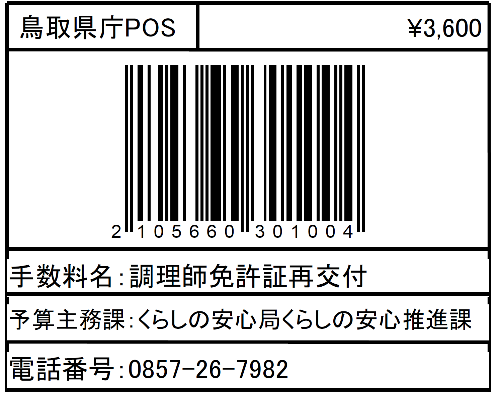 調理師免許証再交付申請書職　氏　　　　名　様調理師免許証の再交付を受けたいので、調理師法施行令第14条第2項の規定により、下記のとおり申請します。　　　　　年　　月　　日郵便番号　　　　　　　　　　　　申請者　住　　所　　　　　　　　　　　　　　　　氏　　名　　　　　　　　　　　　　　　　旧　　姓　　　　　　　　　　　　　　　通 称 名　　　　　　　　　　　　電話番号　　　　　　　　　　　　記添付書類　破り、又は汚した場合にあっては、免許証注　旧姓又は通称名の欄は、交付している免許証に旧姓又は通称名の記載がある場合のみ記載すること。登録年月日年　　　月　　　日登録番号第　　　　　　　　　　号再交付申請の理由（該当するものを○で囲むこと。）破った　・　汚した　・　失った